Threads of Success Training Update January 2020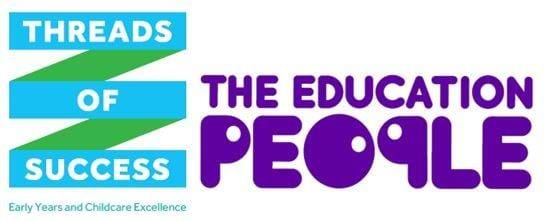 Please find below an update of courses taking place over the next couple of months that still have available places. To read more, or book your place please click on the links below.Marketing for Promotion and SuccessEffective marketing will help you to maintain the long-term sustainability of your setting…Date: Monday 27 January 2020 
Time: 09:30 - 12:30 
Venue: Aylesham Business Hub, Ackholt Road, Aylesham, Canterbury, Kent, CT3 3AJ 
Individual price: within Kent: KCC funded; outside Kent: £60 +VAT
Group price: within Kent: KCC funded; outside Kent: £385 +VAT.To read more and book>>How to Break Even and Avoid Bad DebtIs your setting financially viable? Are you covering all your costs? Are you accruing or carrying bad debts? This course…Date: Monday 27 January 2020 
Time: 13:30 - 16:30
Venue: Aylesham Business Hub, Ackholt Road, Aylesham, Canterbury, Kent, CT3 3AJ
Individual price: within Kent: KCC funded; outside Kent: £60 +VAT
Group price: within Kent: KCC funded; outside Kent: £385 +VAT.To read more and book>>The Prime Importance of Communication and LanguageThis one day course will support your understanding of…To read more and book please click belowDate: Monday 3 February 2020 
Time: 09:30 - 15:30 
Venue: Swanley Banqueting - Clock Tower Pavilion, St Marys Road, Swanley, Kent, BR8 7BU
Individual price: within Kent: KCC funded; outside Kent: £118 +VATDate: Wednesday 12 February 2020 
Time: 09:30 - 15:30 
Venue: Hythe Imperial Hotel & Spa, Princes Parade, Hythe, Kent, CT21 6AE
Individual price: within Kent: KCC funded; outside Kent: £118 +VATDate: Wednesday 26 February 2020 
Time: 09:30 - 15:30 
Venue: Trinity Resource Centre Limited, Holy Trinity Church, St Marys Avenue, Margate, Kent, CT9 3TN
Individual price: within Kent: KCC funded; outside Kent: £118 +VATDate: Thursday 27 February 2020 
Time: 09:30 - 15:30 
Venue: Maidstone Masonic Centre, Cornwallis Suite, Courtenay Road, Maidstone, Kent, ME15 6LF
Individual price: within Kent: KCC funded; outside Kent: £118 +VATA Successful CharityThe aim of this course is to identify and understand…To read more and book please click belowDate: Wednesday 5 February 2020 
Time: 18:30 - 21:30
Venue: Judd's Folly Hotel, Syndale Park, London Road, Faversham, Kent, ME13 0RH
Individual price: within Kent: KCC funded; outside Kent: £60 +VAT
Group price: within Kent: KCC funded; outside Kent: £385 +VAT.Date: Wednesday 4 March 2020
Time: 09:30 - 12:30
Venue: Mercure - Dartford Brands Hatch Hotel, Brands Hatch, J3 M25, Dartford, Kent, DA3 8PE 
Individual price: within Kent: KCC funded; outside Kent: £60 +VAT
Group price: within Kent: KCC funded; outside Kent: £385 +VAT.The Prime Importance of Physical DevelopmentThis training builds on practitioner’s knowledge, understanding…To read more and book please click belowDate: Thursday 6 February 2020
Time: 09:30 - 15:30
Venue: Tudor Park Marriott Hotel and Country Club, Ashford Road, Bearsted, Maidstone, Kent, ME14 4NQ
Individual price: within Kent: KCC funded; outside Kent: £118 +VATEarly Years Special Educational Needs Coordinator Training for the new SENCoThe Early Years SENCo training for the new SENCo provides an…Date: Wednesday 12 February 2020 
Time: 09:30 - 15:30
Venue: Aylesham Business Hub, Ackholt Road, Aylesham, Canterbury, Kent, CT3 3AJ
Individual price: within Kent: KCC funded; outside Kent: £118 +VAT
Group price: within Kent: £420 +VAT; outside Kent: £665 +VAT.Date: Thursday 13 February 2020 
Time: 09:30 - 15:30
Venue: Trinity Resource Centre Limited, Holy Trinity Church, St Marys Avenue, Margate, Kent, CT9 3TN
Individual price: within Kent: KCC funded; outside Kent: £118 +VAT
Group price: within Kent: £420 +VAT; outside Kent: £665 +VAT.To read more and book>>Personal Development EIF WorkshopConsider the effectiveness of provision on…Date: Tuesday 25 February 2020
Time: 09:30 - 12:30
Venue: Howfield Manor Hotel, Howfield Lane, Chartham Hatch, Canterbury, Kent, CT4 7HQ
Individual price: within Kent: £40 +VAT; outside Kent: £60 +VAT
Group price: within Kent: £210; outside Kent: £385 +VATTo read more and book>>Best Practice Guidance Workshop for Early Years SettingsThe workshop will provide an introduction to the new…To read more and book please click belowDate: Monday 2 March 2020 CANTERBURY SETTINGS ONLY
Time: 09:30 - 12:30
Venue: Riverside Vineyard Church, Thanet Way, Whitstable, Kent, CT5 3JQ
Individual price: KCC funded for settings within Kent
Date: Monday 9 March 2020 SWALE SETTINGS ONLY
Time: 09:30 - 12:30
Venue: MIDAS Centre - Meadowfield School, Meadowfield School, Swanstree Avenue, Sittingbourne, Kent, ME10 4NL 
Individual price: KCC funded for settings within Kent.
Bring on the BoysInteractive workshop to strengthen practitioner’s knowledge and…Date: Tuesday 3 March 2020
Time: 13:00 – 16:00
Venue: Aylesham Business Hub, Ackholt Road, Aylesham, Canterbury, Kent, CT3 3AJ
Individual price: within Kent: £40 +VAT; outside Kent: £60 +VAT
Group price: within Kent: £210; outside Kent: £385 +VATTo read more and book>>English as an Additional Language in the Early YearsTo be able to confidently support…Date:  Wednesday 4 March 2020
Time: 09:30 - 12:30
Venue: Trinity Resource Centre Limited, Holy Trinity Church, St Marys Avenue, Margate, Kent, CT9 3TN
Individual price: within Kent: £80 +VAT; outside Kent: £118 +VAT
Group price: within Kent: £420; outside Kent: £665 +VATTo read more and book>>Entering or Developing? Making Accurate Judgements in the Early YearsThis half day course will support you to understand the requirements for…Date: Thursday 5 March 2020
Time: 09:30 - 12:30
Venue: Maidstone Masonic Centre, Cornwallis Suite, Courtenay Road, Maidstone, Kent, ME15 6LF
Individual price: within Kent: £40 +VAT; outside Kent: £60 +VAT
Group price: within Kent: £210; outside Kent: £385 +VATTo read more and book>>Targeted Support for Communication and LanguageThis targeted level communication and language training builds on…Date: Tuesday 10 March 2020
Time: 09:30 - 12:30
Venue: Maidstone Masonic Centre, Cornwallis Suite, Courtenay Road, Maidstone, Kent, ME15 6LF
Individual price: within Kent: £40 +VAT; outside Kent: £60 +VATTo read more and book>>Early Years and Childcare Service Business Conference - One Peak at a TimeIf you find running a childcare business in…Date: Wednesday 11 March 2020 
Time: 09:30 - 16:30
Venue: Village Hotel Maidstone, Castle View, Forstal Road, Sandling, Maidstone, Kent, ME14 3AQ
Individual price: £110 +VATTo read more and book>>The Kent County Council funded offerThe Kent County Council (KCC) funded offer via The Education People is available to providers of early education and/or childcare within KCC’s geographical boundaries, registered with Ofsted or the Department for Education and/or with KCC to deliver Free Entitlement places; this includes:Private, voluntary and independent group providersOut of school childcare providersEligible childmindersSchools and academies admitting children under four.*Please note that non-eligible childminders can access some elements of the offer only.